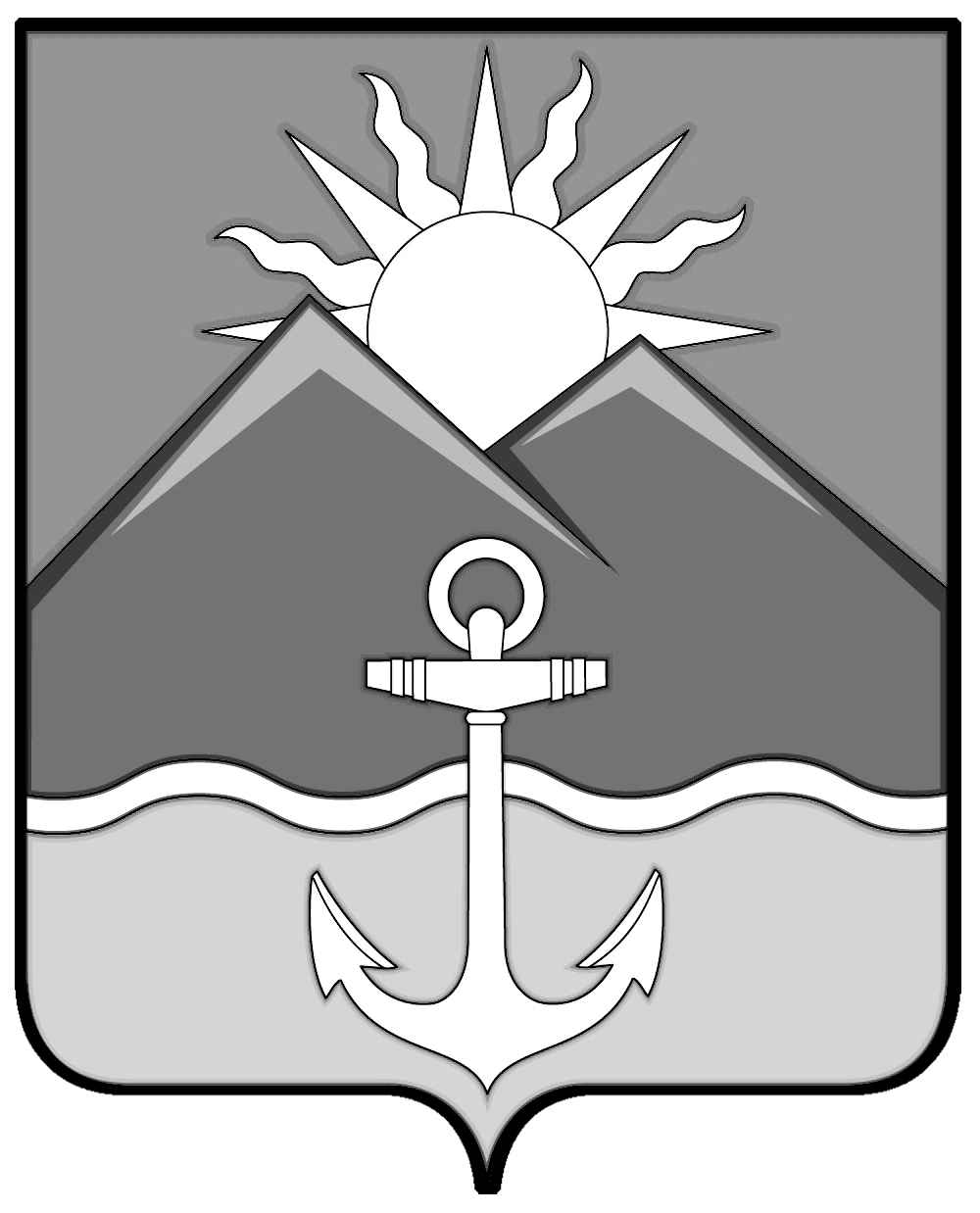 АДМИНИСТРАЦИЯХАСАНСКОГО МУНИЦИПАЛЬНОГО РАЙОНАПОСТАНОВЛЕНИЕ пгт Славянка08.11.2022 г. 								                         № 807-паОб утверждении Порядка предоставления Обществу инвалидов Хасанского районаПриморской краевой организации Общероссийской общественной организации «Всероссийское общество инвалидов» (ВОИ) субсидий из бюджета Хасанского муниципального района            В соответствии с Бюджетным кодексом Российской Федерации, Федеральным законом от 06.10.2003 № 131-ФЗ «Об общих принципах организации местного самоуправления в Российской Федерации», Постановлением Правительства РФ от 18.09.2020 № 1492 «Об общих требованиях к нормативным правовым актам, муниципальным правовым актам, регулирующим предоставление субсидий, в том числе грантов в форме субсидий, юридическим лицам, индивидуальным предпринимателям, а также физическим лицам - производителям товаров, работ, услуг, и о признании утратившими силу некоторых актов Правительства Российской Федерации и отдельных положений некоторых актов Правительства Российской Федерации», руководствуясь Уставом Хасанского муниципального района, постановлением администрации Хасанского муниципального района от 08.11.2022 г. № 808-па «О внесении изменений в постановление администрации Хасанского муниципального района от 13.09.2021 № 711-па «Об утверждении муниципальной программы «Содействие развитию малого и среднего предпринимательства, а также физических лиц и индивидуальных предпринимателей, применяющих специальный налог «Налог на профессиональный доход» на территории Хасанского муниципального района» на 2022-2024 годы», администрация Хасанского муниципального района ПОСТАНОВЛЯЕТ:1. Утвердить Порядок предоставления Обществу инвалидов Хасанского района Приморской краевой организации Общероссийской общественной организации «Всероссийское общество инвалидов» (ВОИ) субсидий из бюджета Хасанского муниципального района (прилагается).3. Опубликовать настоящее постановление в Бюллетене муниципальных правовых актов Хасанского муниципального района и разместить на официальном сайте администрации Хасанского муниципального района в информационно-телекоммуникационной сети «Интернет».4. Настоящее постановление вступает в силу со дня его принятия.5. Контроль за исполнением настоящего постановления оставляю за собой.Глава Хасанского муниципального района                                                                             И.В. СтепановПорядок предоставления Обществу инвалидов Хасанского района Приморской краевой организации Общероссийской общественной организации «Всероссийское общество инвалидов» (ВОИ) субсидий из бюджета Хасанского муниципального района1. Настоящий Порядок предоставления Обществу инвалидов Хасанского района Приморской краевой организации Общероссийской общественной организации «Всероссийское общество инвалидов» (ВОИ) субсидий из бюджета Хасанского муниципального района (далее – Порядок) устанавливает цель, условия и порядок определения объема и предоставления за счет средств бюджета Хасанского муниципального района субсидий Обществу инвалидов Хасанского района Приморской краевой организации Общероссийской организации «Всероссийское общество инвалидов» (ВОИ) (далее – общественная организация).Администрация Хасанского муниципального района (далее – Администрация) является главным распорядителем средств местного бюджета, осуществляющим предоставление субсидии в соответствии со сводной бюджетной росписью бюджета Хасанского муниципального района, кассовым планом исполнения местного бюджета в пределах лимитов бюджетных ассигнований и бюджетных обязательств, предусмотренных Администрации на указанные в пункте 2 настоящего Порядка цели в текущем финансовом году.  2. Субсидии предоставляются в целях финансового обеспечения затрат общественной организации, связанных с реализацией общественно значимых программ, включающих организацию и проведение социально значимых мероприятий, отдельных мероприятий, акций, проектов по защите прав и интересов инвалидов в Хасанском муниципальном районе, их социокультурной реабилитации и интеграции в общественную жизнь. Субсидии носят целевой характер и не могут быть использованы на иные цели.Субсидии не могут быть направлены на осуществление предпринимательской деятельности, поддержку политических партий и кампаний, приобретение алкогольных напитков и табачной продукции, уплату штрафов, пеней.3. Субсидии предоставляются при условии:соблюдения общественной организацией запрета на приобретение за счет средств субсидий иностранной валюты, за исключением операций, осуществляемых в соответствии с валютным законодательством Российской Федерации при закупке (поставке) высокотехнологичного импортного оборудования, сырья и комплектующих изделий, а также связанных с достижением целей предоставления указанных средств;включения в договоры (соглашения), заключаемые общественной организацией в целях исполнения обязательств по настоящему Порядку, согласия лиц, являющихся поставщиками (подрядчиками, исполнителями) по договорам (соглашениям), на осуществление Администрацией и органами муниципального финансового контроля проверок соблюдения ими условий, целей и порядка предоставления субсидий.4. Требования, которым должна соответствовать общественная организация на первое число месяца, в котором планируется заключение соглашения о предоставлении субсидий, предусмотренного пунктом 9 настоящего Порядка:отсутствие неисполненной обязанности по уплате налогов, сборов, страховых взносов, пеней, штрафов, процентов, подлежащих уплате в соответствии с законодательством Российской Федерации о налогах и сборах;отсутствие просроченной задолженности по возврату в местный бюджет субсидий, предоставленных в том числе в соответствии с иными правовыми актами, и иной просроченной задолженности перед местным бюджетом;отсутствие в отношении общественной организации процедур ликвидации, реорганизации, банкротства, приостановления их деятельности в порядке, установленном законодательством Российской Федерации.5. Общий объем субсидии общественной организации определяется исходя из расходов на реализацию Плана мероприятий на текущий финансовый год, в соответствии с выделенными лимитами бюджетных обязательств. План мероприятий составляет общественная организация.6. Для получения субсидии общественная организация в срок до 1 числа начала месяца, предполагающего предоставление субсидии текущего финансового года, представляет в Администрацию на бумажном носителе следующие документы:План мероприятий;справку налогового органа об отсутствии неисполненной обязанности по уплате налогов, сборов, страховых взносов, пеней, штрафов, процентов, подлежащих уплате в соответствии с законодательством Российской Федерации о налогах и сборах, выданную не ранее чем за 20 календарных дней до дня представления в Администрацию документов, указанных в настоящем пункте;выписку из Единого государственного реестра юридических лиц, выданную не ранее чем за 20 календарных дней до дня представления в Администрацию документов, указанных в настоящем пункте;подписанное руководителем (иным уполномоченным лицом) общественной организации гарантийное обязательство, подтверждающее соблюдение общественной организацией:запретов, установленных абзацами вторым, третьим пункта 2 настоящего Порядка;условий предоставления субсидии, установленных пунктом 3 настоящего Порядка;Устав общественной организации;сопроводительное письмо на официальном бланке общественной организации, подписанное руководителем (иным уполномоченным лицом) общественной организации, в адрес Администрации о направлении документов для предоставления субсидии с описью всех прилагаемых документов (далее - сопроводительное письмо).Общественная организация вправе представить по собственной инициативе справку налогового органа об отсутствии неисполненной обязанности по уплате налогов, сборов, страховых взносов, пеней, штрафов, процентов, подлежащих уплате в соответствии с законодательством Российской Федерации о налогах и сборах, выписку из Единого государственного реестра юридических лиц. В случае непредставления по собственной инициативе общественной организацией документов, указанных в настоящем абзаце, Администрация в течение трех рабочих дней со дня регистрации сопроводительного письма запрашивает соответствующую информацию в порядке межведомственного информационного взаимодействия.Сопроводительное письмо регистрируется в журнале регистрации входящих документов в день его приема Администрацией.Наличие в документах опечаток, подчисток, приписок, зачеркнутых слов и иных не оговоренных в них исправлений, а также повреждений, не позволяющих однозначно истолковывать их содержание, не допускается.Документы, указанные в настоящем пункте, не подлежат возврату.7. Администрация в течение пяти календарных дней со дня регистрации сопроводительного письма в журнале регистрации проверяет оформление, полноту, достоверность сведений, содержащихся в документах, и принимает решение о предоставлении или об отказе в предоставлении субсидии (с указанием причин отказа) (далее - решение).Администрация уведомляет общественную организацию о принятом решении в течение пяти рабочих дней со дня его принятия.8. Основаниями для отказа в предоставлении субсидии являются:несоответствие общественной организации требованиям, предусмотренным пунктом 4 настоящего Порядка;непредставление (представление не в полном объеме) общественной организацией документов, указанных в пункте 6 настоящего Порядка (за исключением документов, указанных в абзаце третьем, четвертом  пункта 6 настоящего Порядка);недостоверность представленной общественной организацией информации.При условии устранения причин, указанных в настоящем пункте, послуживших основанием для отказа в предоставлении субсидий, общественная организация вправе в течение пяти рабочих дней со дня получения уведомлений об отказе в предоставлении субсидий повторно обратиться за предоставлением субсидий.Повторное рассмотрение документов осуществляется администрацией Хасанского муниципального района в соответствии с пунктом 7 настоящего Порядка.9. Субсидии предоставляются на основании соглашения о предоставлении субсидий, заключенного между Администрацией и общественной организацией (далее - соглашение).Соглашения заключаются ежегодно на один финансовый год в соответствии с  постановлением Правительства Российской Федерации от 18 сентября 2020 года № 1492 «Об общих требованиях к нормативным правовым актам, муниципальным правовым актам, регулирующим предоставление субсидий, в том числе грантов в форме субсидий, юридическим лицам, индивидуальным предпринимателям, а также физическим лицам – производителям товаров, работ, услуг, и о признании утратившими силу некоторых положений некоторых актов Правительства Российской Федерации» (далее – соглашение).Соглашение должно содержать в том числе:объем и целевое назначение субсидий;права и обязанности сторон, в том числе обязательство общественной организации по представлению отчетов о целевом использовании субсидий и отчетов о достижении значений показателей результативности предоставления субсидий;показатели результативности предоставления субсидий:численность инвалидов всех возрастов, получивших поддержку при реализации общественной организацией общественно значимых программ;количество социально значимых мероприятий, акций, проектов по защите прав и интересов инвалидов в Хасанском муниципальном районе, их социокультурной реабилитации и интеграции в общественную жизнь, проведенных общественной организацией в рамках реализации Планов мероприятий с использованием средств субсидий;сроки и форму отчетности о целевом использовании субсидий, достижении значений показателей результативности предоставления субсидий;согласие общественной организации на осуществление Администрацией и органами муниципального финансового контроля проверок соблюдения общественными организациями условий, целей и порядка предоставления субсидий;обязательство общественной организации о включении в договоры (соглашения), заключаемые общественной организацией в целях исполнения обязательств по настоящему Порядку, согласия лиц, являющихся поставщиками (подрядчиками, исполнителями) по договорам (соглашениям), на осуществление Администрацией и органами муниципального финансового контроля проверок соблюдения ими условий, целей и порядка предоставления субсидий;ответственность сторон за нарушение условий соглашения;обязательство общественной организации по возврату в бюджет Хасанского муниципального района субсидий в соответствии с пунктом 15 настоящего Порядка;запрет приобретения за счет средств субсидий иностранной валюты, за исключением операций, осуществляемых в соответствии с валютным законодательством Российской Федерации при закупке (поставке) высокотехнологичного импортного оборудования, сырья и комплектующих изделий, а также связанных с достижением целей предоставления указанных средств.Администрация в течение пяти рабочих дней со дня принятия решения о предоставлении субсидий направляет в общественную организацию по электронной почте и (или) на бумажном носителе проект соглашения для подписания.Общественная организация в течение трех рабочих дней со дня получения проекта соглашения возвращает в администрацию подписанное соглашение в двух экземплярах.10. Для получения субсидии общественная организация в срок до 15 января, 15 марта, 15 июня, 15 сентября, 1 декабря текущего года направляет в Администрацию заявку на предоставление субсидии в произвольной форме, включающую расчет затрат на проведение мероприятий в планируемом квартале в соответствии с Планом мероприятий.11. Перечисление субсидий осуществляется с лицевого счета администрации, открытого в Управлении Федерального казначейства по Приморскому краю (далее - УФК по Приморскому краю), на счет общественной организации, открытый в кредитной организации, в течение трех рабочих дней со дня поступления средств на лицевой счет Администрации путем представления в УФК по Приморскому краю заявки на кассовый расход.12. Общественная организация ежеквартально, до 10 числа месяца, следующего за отчетным кварталом, представляет в Администрацию отчет о целевом использовании субсидий по форме, установленной Администрацией в соглашении, с приложением расшифровки по статьям затрат и копий документов, подтверждающих целевое использование субсидий.Отчет о целевом использовании субсидий за декабрь представляются до 20 января года, следующего за отчетным финансовым годом.Отчет о достижении значений показателей результативности предоставления субсидий по форме, установленной Администрацией в соглашении, представляется общественной организацией один раз в год - не позднее 20 января года, следующего за отчетным финансовым годом.Оценка эффективности использования субсидий осуществляется Администрацией на основании сравнения установленных соглашением и фактически достигнутых общественной организацией значений показателей результативности предоставления субсидий.13. Ответственность за целевое использование субсидий, полноту и достоверность представляемых в Администрацию отчетов и копий документов несёт общественная организация.14. Администрация и органы муниципального финансового контроля осуществляют проверку соблюдения общественной организацией условий, целей и порядка предоставления субсидий.15. Субсидии подлежат возврату в бюджет Хасанского муниципального района в случаях:выявления фактов их нецелевого использования;непредставления общественной организацией отчетов о целевом использовании субсидии или представления их по форме, не соответствующей форме, предусмотренной соглашением, а также в случае непредставления или неполного представления копий документов, подтверждающих целевое использование субсидий;непредставления отчета о достижении значений показателей результативности предоставления субсидий или представления его по форме, не соответствующей форме, предусмотренной соглашением, а также в случае недостижения значений показателей результативности предоставления субсидий, предусмотренных в соглашении.15.1. В течение пяти рабочих дней со дня установления факта нецелевого использования субсидий Администрация направляет общественной организации требование о возврате субсидий в бюджет Хасанского муниципального района.15.2. В случае непредставления общественной организацией отчетов о целевом использовании субсидий и отчета о достижении показателей результативности предоставления субсидий в срок, установленный пунктом 12 настоящего Порядка, или представления их по форме, не соответствующей форме, предусмотренной соглашением, а также в случае непредставления или неполного представления копий документов, подтверждающих целевое использование субсидий (далее - нарушения), Администрация в течение пяти рабочих дней со дня выявления нарушений письменно уведомляет общественную организацию о нарушениях и о необходимости их устранения.Общественная организация обязана устранить допущенные нарушения в течение пяти рабочих дней со дня получения уведомления.В случае не устранения или неполного устранения нарушений общественной организацией в установленный срок, Администрация направляет им требование о возврате субсидий в бюджет Хасанского муниципального района.15.3. При недостижении значений показателей результативности предоставления субсидий Администрация в течение пяти рабочих дней со дня установления данного факта в соответствии с бюджетным законодательством Российской Федерации направляет общественной организации требование о возврате субсидий в бюджет Хасанского муниципального района в размере пропорционально недостигнутым значениям показателей результативности предоставления субсидий, установленным в соглашении.15.4. Общественная организация обязана в течение пяти рабочих дней со дня получения требования, указанного в подпунктах 15.1-15.3 пункта 15 настоящего Порядка, осуществить возврат субсидий в размере, по реквизитам и коду бюджетной классификации доходов бюджетов Российской Федерации, указанным в требовании.15.5. В случае отказа от добровольного возврата средства субсидий взыскиваются в судебном порядке.15.6. Субсидии, возвращенные общественной организацией в бюджет Хасанского муниципального района в случаях, предусмотренных пунктом 15 настоящего Порядка, повторно общественной организации не предоставляются.16. Субсидии, не использованные до 25 декабря текущего финансового года, подлежат возврату в бюджет Хасанского муниципального района в соответствии с бюджетным законодательством.Приложение № 1к Порядку предоставления Обществу инвалидов Хасанского района Приморской краевой организации Общероссийской общественной организации «Всероссийское общество инвалидов» (ВОИ) субсидий из бюджета Хасанского муниципального района СОГЛАШЕНИЕо предоставлении предоставления Обществу инвалидов Хасанского района Приморской краевой организации Общероссийской общественной организации «Всероссийское общество инвалидов» (ВОИ) субсидий из бюджета Хасанского муниципального районапгт Славянка                                                               «__»________ 20_ г. № ____Администрация Хасанского муниципального района, именуемая в дальнейшем «Администрация» в лице _______________________________, действующего(ей) на основании Устава Хасанского муниципального района, с одной стороны и ___________________________________________, именуемый в дальнейшем «Получатель», в лице ________________________________________, действующего(ей) на основании ____________________________________, с другой стороны, далее именуемые «Стороны», в соответствии с Бюджетным кодексом Российской Федерации, Порядком предоставления Обществу инвалидов Хасанского района Приморской краевой организации Общероссийской общественной организации «Всероссийское общество инвалидов» (ВОИ) субсидий из бюджета Хасанского муниципального района, утвержденным постановлением администрации Хасанского муниципального района от 08.11.2022 № 807-па, заключили настоящее соглашение (далее - Соглашение) о нижеследующем.1. Предмет Соглашения1.1. Администрация обязуется предоставить Получателю из местного бюджета в 20__ году Субсидию, в свою очередь Получатель обязуется использовать Субсидию в соответствии с условиями, закрепленными настоящим соглашением.1.2. Субсидия предоставляется в целях финансового обеспечения затрат Получателя в целях финансового обеспечения следующих расходов:(приобретение основных средств, проведения мероприятия_______________________________________________________________________________________                                             (наименование цели расходов, количество мероприятий)1.3. Показатели результативности использования субсидии, предоставленной в 20__ году: ______________________________________________________________		(наименование показателя, плановое значение)2. Финансовое обеспечение предоставления Субсидии2.1. Субсидия предоставляется Получателю на цели, указанные в пункте 1.2. Соглашения, в общем размере _______________________ рублей ____ копеек.                                                     (цифрами и прописью)3. Условия и порядок предоставления Субсидии3.1. Субсидия предоставляется в соответствии с Порядком предоставления Обществу инвалидов Хасанского района Приморской краевой организации Общероссийской организации «Всероссийское общество инвалидов» (ВОИ) субсидий из бюджета Хасанского муниципального района, утвержденным постановлением администрации Хасанского муниципального района от 08.11.2022 № 807-па.3.2. Перечисление Субсидии осуществляется в срок не позднее 10 рабочих дней со дня заключения соглашения, на счет Получателя, открытый в ___________________________.4. Взаимодействие сторон4.1. Администрация обязуется:4.1.1. Обеспечивать перечисление Субсидии на счет Получателя, указанный в пункте 3.2 Соглашения;4.1.2. Осуществлять контроль за соблюдением Получателем порядка, целей и условий предоставления Субсидии, установленных Соглашением, путем проведения проверки отчетных документов.4.1.3. В случае выявления Администрацией информации о факте(ах) нарушения Получателем целей, условия и порядка предоставления субсидии, направлять Получателю требование о возврате Субсидии в бюджет Хасанского муниципального района в размере и в сроки, определенные в указанном требовании;4.2. Администрация вправе:4.2.1. Принимать решение об изменении условий Соглашения, включая уменьшение размера Субсидии, в случае уменьшения ранее доведенных лимитов бюджетных обязательств, приводящего к невозможности предоставления субсидии в размере, определенном в соглашении;4.2.2. Запрашивать у Получателя документы и информацию, необходимые для осуществления контроля за соблюдением Получателем порядка, целей и условий предоставления Субсидии.4.2.3. Расторгнуть настоящее Соглашение и потребовать возврат Субсидии, в случаях:- выявления фактов предоставления недостоверных сведений и документов для получения субсидии;- в случае непредоставления отчета об использовании средств субсидии, отчета о достижении показателей результативности;- нецелевого использования средств субсидии.4.3.3. Требовать возврата остатка субсидии, не использованного в отчетном финансовом году, в случае отсутствия у Получателя необходимости дальнейшего использования средств Субсидии.4.3. Получатель обязуется:4.3.1. Направлять Субсидию на финансовое обеспечение затрат, предусмотренных пунктом 1.2. Соглашения;         4.3.2. Не приобретать за счет Субсидии иностранную валюту;4.3.3. Представлять в Администрацию:         4.3.3.1. отчет о расходах Получателя, источником финансового обеспечения которых является Субсидия, по форме согласно приложению № 1 к настоящему Соглашению не позднее 10 рабочего дня, следующего за отчетным кварталом (годом);4.3.3.2. отчет о достижении значений показателей результативности предоставления Субсидии, по форме согласно приложению № 2 к настоящему Соглашению не позднее 10 рабочего дня, следующего за отчетным кварталом (годом); 4.3.4. В случае получения от Администрации требования в соответствии с пунктом 4.1.3. настоящего Соглашения: 4.3.4.1. Устранять факт(ы) нарушения порядка, целей и условий предоставления Субсидии в сроки, определенные в указанном требовании; 4.3.4.2. Возвращать в бюджет Хасанского муниципального района Субсидию в размере и в сроки, определенные в указанном требовании.4.3.5. Обеспечивать достижение значений показателей результативности предоставления Субсидии и (или) иных показателей, установленных настоящим Соглашением4.3.6. Направлять по запросу Администрации документы и информацию, необходимые для осуществления контроля за соблюдением порядка, целей и условий предоставления Субсидии, в течение 5 рабочих дней со дня получения указанного запроса.4.3.7. Обеспечивать полноту и достоверность сведений, представляемых в Администрацию в соответствии с Соглашением.4.4. Получатель вправе:4.4.1. Обращаться в Администрацию в целях получения разъяснений в связи с исполнением Соглашения.5. Ответственность Сторон5.1. В случае неисполнения или ненадлежащего исполнения своих обязательств по Соглашению Стороны несут ответственность в соответствии с законодательством Российской Федерации.6. Заключительные положения6.1. Споры, возникающие между Сторонами в связи с исполнением Соглашения, решаются ими, по возможности, путем проведения переговоров с оформлением соответствующих протоколов или иных документов. При недостижении согласия споры между Сторонами решаются в судебном порядке.6.2. Настоящее Соглашение вступает в силу с даты его подписания лицами, имеющими право действовать от имени каждой из Сторон, и действует до полного исполнения Сторонами своих обязательств по Соглашению.6.3. Изменение Соглашения осуществляется по соглашению Сторон и оформляется в виде дополнительного соглашения.6.4. Расторжение Соглашения осуществляется в одностороннем порядке в случае:6.4.1. Реорганизации или прекращения деятельности Получателя;6.4.2. Нарушения Получателем порядка, целей и условий предоставления Субсидии, установленных Соглашением.7. Платежные реквизиты СторонГлава Хасанского муниципального района	Получатель:_______________________	__________________М.П.	М.П.Приложение № 1к Соглашению предоставления Обществу инвалидов Хасанского района Приморской краевой организации Общероссийской общественной организации «Всероссийское общество инвалидов» (ВОИ) субсидий из бюджета Хасанского муниципального района ОТЧЕТо целевом использовании субсидии______________________________________________________________наименование организацииИНН ________________________ КПП _____________________________________Почтовый адрес: ________________________________________________________Адрес места нахождения: _________________________________________________Размер предоставленной субсидии: Оплачено за счет субсидии:Остаток средств субсидии:ВСЕГО: __________ руб. ___________________________________________________(сумма прописью)Дата составления _______________________ 20___ г.Достоверность и подлинность представленных сведений гарантирую. Не возражаю против выборочной проверки информации.Руководитель Получателя(уполномоченное лицо)_________________      _______________   _______________                                         (должность)                        (подпись)             (расшифровка подписи)Приложение № 2к Соглашению предоставления Обществу инвалидов Хасанского района Приморской краевой организации Общероссийской общественной организации «Всероссийское общество инвалидов» (ВОИ) субсидий из бюджета Хасанского муниципального района Отчет о достижении значений показателей результативности использования субсидии, предоставленной в _____году,_____________________________________________(наименование получателя)Руководитель Получателя(уполномоченное лицо)_________________      _______________   _______________                                                   (должность)                                    (подпись)                     (расшифровка подписи)УТВЕРЖДЕН постановлением администрации Хасанского муниципального районаот 08.11.2022 г. № 807-паАдминистрация Хасанского муниципального районаНаименование ПолучателяНаименование ПолучателяОГРН, ОКТМООГРН, ОКТМОМесто нахождения:Место нахождения:ИНН/КППИНН/КПППлатежные реквизиты:Наименование учреждения Банка России, БИКРасчетный счетНаименование территориального органа Федерального казначейства, в котором открыт лицевой счетЛицевой счетПлатежные реквизиты:Наименование учреждения Банка России, БИКРасчетный (корреспондентский) счетДата поступленияПлатежное поручениеПлатежное поручениеСумма, руб.Дата поступления№датаСумма, руб.1234№п/пНазначение платежаПлатежные документыПлатежные документыСумма, руб.№п/пНазначение платежа№датаСумма, руб.12345Итого фактические расходыИтого фактические расходыИтого фактические расходыИтого фактические расходы№ п/пНаименование показателяПланФакт% выполнения планаПричины отклонения